1- Bu uygulama esaslarının amacı; Kıbrıs Sosyal Bilimler Üniversitesine kayıt hakkı kazanan ön lisans ve lisans öğrencilerinin daha önce yurtiçi ve yurtdışı yükseköğretim kurumlarının ön lisans ve lisans düzeyinde eğitim veren programlarında almış ve başarıyla tamamlamış oldukları derslerden muaf olmak ve yarıyıl/yıl intibak esaslarını belirlemektir. 2- Bu uygulama esasları; Kıbrıs Sosyal Bilimler Üniversitesi lisans/ön lisans programlarına kayıtlı olanlar ile birlikte aşağıda belirtilen özelliklere sahip öğrencilerin durumlarını düzenler. a) Yatay geçiş yoluyla kayıt yaptıranlar, b) Dikey geçiş yoluyla kayıt yaptıranlar, c) Başka ön lisans ve lisans programlarından mezun olup ikinci üniversite eğitimine devam edenler, ç) Başka ön lisans ve lisans programlarına devam ederek mezun olmadan yeni bir programa yerleşmiş olanlar, d) Değişim programları kapsamında öğrenimlerinin bir bölümünü başka bir yurtiçi/yurtdışı yükseköğretim kurumunda yapan öğrenciler, e) Özel öğrenci statüsünde, yaz okulu kapsamında başka bir yurtiçi/yurtdışı yükseköğretim kurumundan ders alan öğrenciler, f) Yükseköğretim kurumlarının veya diğer eğitim kurum ve kuruluşlarının tertiplemiş olduğu kurs, sertifika programı vb. tamamlayarak, bununla ilgili onaylı belgeye sahip olanlar. 3- Bu esaslar; Kıbrıs Sosyal Bilimler Üniversitesi Ön lisans ve Lisans Eğitim-Öğretim Yönetmeliğinde geçen ilgili maddelere dayanılarak hazırlanmıştır. 4- Üniversiteye kayıt hakkı kazanan öğrencilerin, daha önce devam ettikleri Yüksek Öğretim Programında başarılı oldukları derslerden muaf olabilmeleri ve diğer Yüksek Öğretim Kurumlarından alınan derslerin geçer notlarının muaf olarak değerlendirilebilmesi için, Fakülte/Yüksekokul/Enstitü’ye muaf olmak istedikleri dersleri belirten bir dilekçe ve Ek’ine daha önce öğrenim gördüğü Yükseköğretim Kurumu tarafından onaylanmış (mühürlü, kaşeli ve imzalı) ders içerikleri ve not döküm belgesi (transkript) eklenmesi gerekir. Başvuru şahsen, resmi vekiller veya kargo yoluyla yapılmalıdır. 5- Lisans Yerleştirme Sınavı ve yatay geçiş ile gelen öğrencilerin ders denklik başvuruları eğitime başlanılan yılın/yarıyılın ilk 30(Otuz) gününe kadar yapılır. Bu tarihten sonra yapılacak ders denklik talepleri Kabul edilmez. 6- Ders denklik işleminde ders/dersler, ilgili Fakülte/Yüksekokul/Enstitü Yönetim Kurulu tarafından incelenir ve bir intibak programı düzenlenir. Düzenlenen bu program ilgili Fakülte/Yüksekokul/Enstitü Yönetim Kurulunca değerlendirilerek daha önce alıp da başarılı olduğu ve muaf olmayı talep ettiği tüm dersler için karara bağlanır. Bu kararı takiben öğrencilerin intibakları ilgili yarıyıl/yıla yapılır. 7- Ders denklik talebi ilgili Fakülte/Yüksekokul/Enstitü Yönetim Kurulu tarafından karara bağlanıncaya kadar öğrenciler, ders denklik talebinde bulunduğu ders/derslere devam etmelidir. 8- Ders muafiyeti işlemleri, Kıbrıs Sosyal Bilimler Üniversitesi'nin bağlı olduğu evrensel ilkeler/standartlar gözetilerek güncel mevzuat ve kararlara göre yapılır.9- Muafiyete ilişkin incelemede denk sayılması talep edilen dersin haftalık ders saati ve/ya kredisinin, muaf olunması öngörülen dersle eşit (veya bu dersten fazla) olmasına ve iki dersin içeriği bakımından en az %80 oranında benzer olmasına dikkat edilir. Denklik verilmesi talep edilen dersin zorunlu veya seçmeli olarak alınması denklik durumunu etkilemez.10- Muaf olunan derslerin kredi toplamı, ilgili programın ders programındaki derslerin toplam kredisinin %50’sini geçemez. Denklik verilmesi talep edilen derslerin kredileri, toplam ders kredilerinin yarısından fazla ise, öğrencinin talebi doğrultusunda; şayet öğrencinin böyle bir talebi yoksa öğrencinin almış olduğu en yüksek nottan başlayarak, muaf olunacak dersler belirlenmelidir. 11- Öğrencilerin geldiği programda alıp da başarılı olduğu ve denklik talep ettiği dersler kredi ve içerik bakımından uygunsa muaf sayılır ve not döküm belgesine Muaf olarak işlenir. Başarı notu Muaf ile takdir edilen dersler Ağırlıklı Başarı Ortalaması hesaplanmasında değerlendirmeye katılır. 12- Denklik verilmesi talep edilen dersler, söz konusu öğrenci tarafından en az CC(2.00) notla geçilmiş olmalıdır. 13- Ders denklik işleminde not karşılığı olmayan derslerin verilecek not karşılıklarının ön lisans ve lisans programlarında en düşük başarılı notu CC (2.00) olmalıdır. 14- Birden fazla kez tekrarlanan dersler için en son alınan başarı notu denklik değerlendirmesine esas alınmalıdır. 15- Eğitim dili farklı olan derslere denklik verilmesi hususunda "Fakülte/Yüksekokul/Enstitü Yönetim Kurulu yetkilidir. 16- Yükseköğretim kurumlarının veya diğer eğitim kurum ve kuruluşlarının tertiplemiş olduğu kurs, sertifika programı vb. tamamlayarak, bununla ilgili onaylı belgeye sahip olanların, belgelerinin kabul veya denklik işlemleri ilgili Fakülte/Yüksekokul/Enstitü Yönetim Kurulu Kararıyla gerçekleşir. 17- Öğrencinin çift anadal/yandal programında aldığı dersler öğrencinin anadal programında muafiyet sağlamaz. Öğrencinin çift anadal/yandal programından kaydı silindiği durumlarda çift anadal/yandal programında aldığı ders, anadal programında seçmeli ders olarak saydırılabilir. 18- Muaf olunan derslerin AKTS Kredi toplamı, ders programında gösterilen yarıyıl/yıl AKTS Kredi yükünün %80’inden fazla ise öğrenci bir üst yarıyıla/yıla intibak ettirilmeli, alınmayan/muaf olunan dersler öncelikle alınmalıdır. 19- Lisans programına intibakı yapılan öğrencilerin ön lisans eğitimi sırasında almış oldukları dersler, ilgili Fakülte/Yüksekokul/Enstitü Yönetim Kurulu tarafından incelenir ve uygun görülen derslerin denkliği kabul edilebilir.20- Kıbrıs Sosyal Bilimler Üniversitesi programlarından birine kayıtlı iken, YÖK/YÖDAK tarafından denkliği kabul edilen başka bir yükseköğretim kurumunun programlarında özel veya misafir öğrenci statüsünde ders almak isteyen ve/veya ulusal/uluslararası değişim programları ile öğrenim gören öğrencilerin diğer yükseköğretim kurumlarından alacağı derslerin, bu kurumlarda eğitime başlamadan önce, öğrencinin kayıtlı olduğu Fakülte/Yüksekokul/Enstitü Yönetim Kurulu kararıyla kabul edilmiş olması ve izin alması gerekmektedir. 21- Kurumlar arası yatay geçişle kayıt yaptıran öğrencilerin intibakları, yatay geçiş yaptıkları sınıfın ilgili yarıyılına/yılına yapılmalıdır. 22- Kurum içi yatay geçişlerde, ders intibakları yapıldıktan sonra öğrenciye önceki yarıyıllardan/yıllardan ders aldırılabilir. Bundan dolayı yıl kayıpları meydana gelebilir. İkinci öğretim programından aynı programın birinci öğretimine geçiş yapan öğrencilerin, bulundukları sınıfa notları ile birlikte intibakları yapılmalıdır. 23- Dikey geçiş ile lisans programlarına yerleşen öğrencilerin diploma programından mezuniyet koşullarını sağlamaları halinde, lisans not ortalamaları ön lisans programında alarak lisans programında intibakı yapılan dersler ile lisans eğitimi sırasında aldığı dersler üzerinden hesaplanmalıdır. 24- Kayıtlı olduğu ön lisans ve lisans programlarını bitirmeden ÖSYM tarafından üniversitemize yeniden yerleştirilmiş ve daha önceki programlarında başarılı olduğu dersleri denklikk isteyen öğrencilerin, ders denklik işlemleri ilgili Fakültelerin Yönetim Kurulu tarafından karara bağlanır. 25- Yapılan ders denklik/intibak sonuçlarına itirazlar, denklik işleminin kesinleşip öğrenciye bildirildiği tarihten itibaren en geç yedi (7) gün içinde ilgili birime yapılmalıdır. 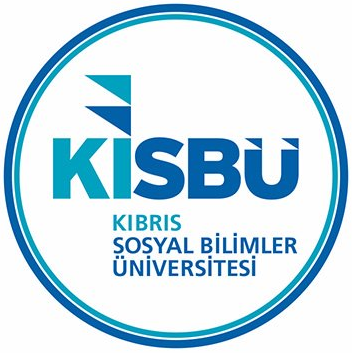 KIBRIS SOSYAL BİLİMLER ÜNİVERSİTESİ 
DERS MUAFİYETİ VE İNTİBAK İŞLEMLERİ UYGULAMA ESASLARIKIBRIS SOSYAL BİLİMLER ÜNİVERSİTESİ 
DERS MUAFİYETİ VE İNTİBAK İŞLEMLERİ UYGULAMA ESASLARIKIBRIS SOSYAL BİLİMLER ÜNİVERSİTESİ 
DERS MUAFİYETİ VE İNTİBAK İŞLEMLERİ UYGULAMA ESASLARIKIBRIS SOSYAL BİLİMLER ÜNİVERSİTESİ 
DERS MUAFİYETİ VE İNTİBAK İŞLEMLERİ UYGULAMA ESASLARIKIBRIS SOSYAL BİLİMLER ÜNİVERSİTESİ 
DERS MUAFİYETİ VE İNTİBAK İŞLEMLERİ UYGULAMA ESASLARIKIBRIS SOSYAL BİLİMLER ÜNİVERSİTESİ 
DERS MUAFİYETİ VE İNTİBAK İŞLEMLERİ UYGULAMA ESASLARIKIBRIS SOSYAL BİLİMLER ÜNİVERSİTESİ 
DERS MUAFİYETİ VE İNTİBAK İŞLEMLERİ UYGULAMA ESASLARIKIBRIS SOSYAL BİLİMLER ÜNİVERSİTESİ 
DERS MUAFİYETİ VE İNTİBAK İŞLEMLERİ UYGULAMA ESASLARIKIBRIS SOSYAL BİLİMLER ÜNİVERSİTESİ 
DERS MUAFİYETİ VE İNTİBAK İŞLEMLERİ UYGULAMA ESASLARIKIBRIS SOSYAL BİLİMLER ÜNİVERSİTESİ 
DERS MUAFİYETİ VE İNTİBAK İŞLEMLERİ UYGULAMA ESASLARIKIBRIS SOSYAL BİLİMLER ÜNİVERSİTESİ 
DERS MUAFİYETİ VE İNTİBAK İŞLEMLERİ UYGULAMA ESASLARIKIBRIS SOSYAL BİLİMLER ÜNİVERSİTESİ 
DERS MUAFİYETİ VE İNTİBAK İŞLEMLERİ UYGULAMA ESASLARIKIBRIS SOSYAL BİLİMLER ÜNİVERSİTESİ 
DERS MUAFİYETİ VE İNTİBAK İŞLEMLERİ UYGULAMA ESASLARIKIBRIS SOSYAL BİLİMLER ÜNİVERSİTESİ 
DERS MUAFİYETİ VE İNTİBAK İŞLEMLERİ UYGULAMA ESASLARIKIBRIS SOSYAL BİLİMLER ÜNİVERSİTESİ 
DERS MUAFİYETİ VE İNTİBAK İŞLEMLERİ UYGULAMA ESASLARIKIBRIS SOSYAL BİLİMLER ÜNİVERSİTESİ 
DERS MUAFİYETİ VE İNTİBAK İŞLEMLERİ UYGULAMA ESASLARIKIBRIS SOSYAL BİLİMLER ÜNİVERSİTESİ 
DERS MUAFİYETİ VE İNTİBAK İŞLEMLERİ UYGULAMA ESASLARIKIBRIS SOSYAL BİLİMLER ÜNİVERSİTESİ 
DERS MUAFİYETİ VE İNTİBAK İŞLEMLERİ UYGULAMA ESASLARIKIBRIS SOSYAL BİLİMLER ÜNİVERSİTESİ 
DERS MUAFİYETİ VE İNTİBAK İŞLEMLERİ UYGULAMA ESASLARIKIBRIS SOSYAL BİLİMLER ÜNİVERSİTESİ 
DERS MUAFİYETİ VE İNTİBAK İŞLEMLERİ UYGULAMA ESASLARIKIBRIS SOSYAL BİLİMLER ÜNİVERSİTESİ 
DERS MUAFİYETİ VE İNTİBAK İŞLEMLERİ UYGULAMA ESASLARIKIBRIS SOSYAL BİLİMLER ÜNİVERSİTESİ 
DERS MUAFİYETİ VE İNTİBAK İŞLEMLERİ UYGULAMA ESASLARIKIBRIS SOSYAL BİLİMLER ÜNİVERSİTESİ 
DERS MUAFİYETİ VE İNTİBAK İŞLEMLERİ UYGULAMA ESASLARIKIBRIS SOSYAL BİLİMLER ÜNİVERSİTESİ 
DERS MUAFİYETİ VE İNTİBAK İŞLEMLERİ UYGULAMA ESASLARIKIBRIS SOSYAL BİLİMLER ÜNİVERSİTESİ 
DERS MUAFİYETİ VE İNTİBAK İŞLEMLERİ UYGULAMA ESASLARIKIBRIS SOSYAL BİLİMLER ÜNİVERSİTESİ 
DERS MUAFİYETİ VE İNTİBAK İŞLEMLERİ UYGULAMA ESASLARIKIBRIS SOSYAL BİLİMLER ÜNİVERSİTESİ 
DERS MUAFİYETİ VE İNTİBAK İŞLEMLERİ UYGULAMA ESASLARIKIBRIS SOSYAL BİLİMLER ÜNİVERSİTESİ 
DERS MUAFİYETİ VE İNTİBAK İŞLEMLERİ UYGULAMA ESASLARIKIBRIS SOSYAL BİLİMLER ÜNİVERSİTESİ 
DERS MUAFİYETİ VE İNTİBAK İŞLEMLERİ UYGULAMA ESASLARIKIBRIS SOSYAL BİLİMLER ÜNİVERSİTESİ 
DERS MUAFİYETİ VE İNTİBAK İŞLEMLERİ UYGULAMA ESASLARIKIBRIS SOSYAL BİLİMLER ÜNİVERSİTESİ 
DERS MUAFİYETİ VE İNTİBAK İŞLEMLERİ UYGULAMA ESASLARIKIBRIS SOSYAL BİLİMLER ÜNİVERSİTESİ 
DERS MUAFİYETİ VE İNTİBAK İŞLEMLERİ UYGULAMA ESASLARIKIBRIS SOSYAL BİLİMLER ÜNİVERSİTESİ 
DERS MUAFİYETİ VE İNTİBAK İŞLEMLERİ UYGULAMA ESASLARIKIBRIS SOSYAL BİLİMLER ÜNİVERSİTESİ 
DERS MUAFİYETİ VE İNTİBAK İŞLEMLERİ UYGULAMA ESASLARIKIBRIS SOSYAL BİLİMLER ÜNİVERSİTESİ 
DERS MUAFİYETİ VE İNTİBAK İŞLEMLERİ UYGULAMA ESASLARIKIBRIS SOSYAL BİLİMLER ÜNİVERSİTESİ 
DERS MUAFİYETİ VE İNTİBAK İŞLEMLERİ UYGULAMA ESASLARIKIBRIS SOSYAL BİLİMLER ÜNİVERSİTESİ 
DERS MUAFİYETİ VE İNTİBAK İŞLEMLERİ UYGULAMA ESASLARIKIBRIS SOSYAL BİLİMLER ÜNİVERSİTESİ 
DERS MUAFİYETİ VE İNTİBAK İŞLEMLERİ UYGULAMA ESASLARIKIBRIS SOSYAL BİLİMLER ÜNİVERSİTESİ 
DERS MUAFİYETİ VE İNTİBAK İŞLEMLERİ UYGULAMA ESASLARIKIBRIS SOSYAL BİLİMLER ÜNİVERSİTESİ 
DERS MUAFİYETİ VE İNTİBAK İŞLEMLERİ UYGULAMA ESASLARIKIBRIS SOSYAL BİLİMLER ÜNİVERSİTESİ 
DERS MUAFİYETİ VE İNTİBAK İŞLEMLERİ UYGULAMA ESASLARIKIBRIS SOSYAL BİLİMLER ÜNİVERSİTESİ 
DERS MUAFİYETİ VE İNTİBAK İŞLEMLERİ UYGULAMA ESASLARIKIBRIS SOSYAL BİLİMLER ÜNİVERSİTESİ 
DERS MUAFİYETİ VE İNTİBAK İŞLEMLERİ UYGULAMA ESASLARIKIBRIS SOSYAL BİLİMLER ÜNİVERSİTESİ 
DERS MUAFİYETİ VE İNTİBAK İŞLEMLERİ UYGULAMA ESASLARIKIBRIS SOSYAL BİLİMLER ÜNİVERSİTESİ 
DERS MUAFİYETİ VE İNTİBAK İŞLEMLERİ UYGULAMA ESASLARIKIBRIS SOSYAL BİLİMLER ÜNİVERSİTESİ 
DERS MUAFİYETİ VE İNTİBAK İŞLEMLERİ UYGULAMA ESASLARIKIBRIS SOSYAL BİLİMLER ÜNİVERSİTESİ 
DERS MUAFİYETİ VE İNTİBAK İŞLEMLERİ UYGULAMA ESASLARIKIBRIS SOSYAL BİLİMLER ÜNİVERSİTESİ 
DERS MUAFİYETİ VE İNTİBAK İŞLEMLERİ UYGULAMA ESASLARIKIBRIS SOSYAL BİLİMLER ÜNİVERSİTESİ 
DERS MUAFİYETİ VE İNTİBAK İŞLEMLERİ UYGULAMA ESASLARIKIBRIS SOSYAL BİLİMLER ÜNİVERSİTESİ 
DERS MUAFİYETİ VE İNTİBAK İŞLEMLERİ UYGULAMA ESASLARIKIBRIS SOSYAL BİLİMLER ÜNİVERSİTESİ 
DERS MUAFİYETİ VE İNTİBAK İŞLEMLERİ UYGULAMA ESASLARIKIBRIS SOSYAL BİLİMLER ÜNİVERSİTESİ 
DERS MUAFİYETİ VE İNTİBAK İŞLEMLERİ UYGULAMA ESASLARIKIBRIS SOSYAL BİLİMLER ÜNİVERSİTESİ 
DERS MUAFİYETİ VE İNTİBAK İŞLEMLERİ UYGULAMA ESASLARIKIBRIS SOSYAL BİLİMLER ÜNİVERSİTESİ 
DERS MUAFİYETİ VE İNTİBAK İŞLEMLERİ UYGULAMA ESASLARIKIBRIS SOSYAL BİLİMLER ÜNİVERSİTESİ 
DERS MUAFİYETİ VE İNTİBAK İŞLEMLERİ UYGULAMA ESASLARIKIBRIS SOSYAL BİLİMLER ÜNİVERSİTESİ 
DERS MUAFİYETİ VE İNTİBAK İŞLEMLERİ UYGULAMA ESASLARI